SPONSORSHIP OPPORTUNITIESSponsorship Submission Deadline – Thursday, December 15, 2011    $50,000:  Diamond-LevelTen seats for the entire conference, inclusive of Awards Dinner, with premium reserved seatingSelect four items (as indicated) from the three columns below:Four tickets to an exclusive reception for Senior Executives ONLYFull‐page color ad with prominent placement in the Disability Matters Ad Book Sponsor Page listing in the Disability Matters Ad Book and on the 2012 Disability Matters section of the Springboard Consulting website – Company Name, Logo and Description will be included. Sponsor Signage inclusive of Company Name and Logo inside and outside Event space. Prominent placement on invitation which will be sent to 5,000 + business colleagues Participation in the attendee Gift Bag – giveaway.    $35,000:  TitaniumTen seats for the entire conference, inclusive of Awards Dinner, with premium reserved seatingSelect one item from each of the following columns:Two tickets to an exclusive reception for Senior Executives ONLYFull‐page color ad with prominent placement in the Disability Matters Ad Book Sponsor Page listing in the Disability Matters Ad Book and on the 2012 Disability Matters section of the Springboard Consulting website – Company Name, Logo and Description will be included. Sponsor Signage inclusive of Company Name and Logo inside and outside Event space. Prominent placement on invitation which will be sent to 5,000 + business colleagues Participation in the attendee Gift Bag – giveaway.   $25,000:  Platinum-LevelEight seats for the entire conference (inclusive of Awards Dinner) with reserved seatingEight Disability Matters T-shirts & Hats (one for each attendee)One ADA WebinarOne Disability Etiquette & Awareness WebinarOne ticket to an exclusive reception for Senior Executives ONLYHalf‐page color ad with prominent placement in the Disability Matters Ad Book Sponsor Page listing in the Disability Matters Ad Book and on the 2012 Disability Matters section of the Springboard Consulting website – Company Name, Logo and Description will be included. Sponsor Signage inclusive of Company Name and Logo inside and outside Event space. Prominent placement on invitation which will be sent to 5,000 + business colleagues Participation in the attendee Gift Bag – giveaway.    $15,000:  Gold-LevelFive seats for the entire conference, inclusive of Awards DinnerFive Disability Matters T-shirts & Hats, one for each attendeeChoice of: One set (5 Kits) of ADA or Disability Etiquette & Awareness Toolkits (5 Kits)One Case of “DIVE IN” BooksQuarter‐page color ad with prominent placement in the Disability Matters Ad Book Sponsor Page listing in the Disability Matters Ad Book and on the 2012 Disability Matters section of the Springboard Consulting website – Company Name, Logo and Description will be included. Sponsor Signage inclusive of Company Name and Logo inside and outside Event space. Prominent placement on invitation which will be sent to 5,000 + business colleagues Participation in the attendee Gift Bag – giveaway.    $10,000:  Silver-LevelFive seats for the entire conference, inclusive of Awards DinnerFive Disability Matters T-shirts & Hats, for each attendeeOne Case of “DIVE IN” BooksQuarter‐page color ad with prominent placement in the Disability Matters Ad Book Sponsor Page listing in the Disability Matters Ad Book and on the 2012 Disability Matters section of the Springboard Consulting website – Company Name, Logo and Description will be included. Sponsor Signage inclusive of Company Name and Logo inside and outside Event space. Prominent placement on invitation which will be sent to 5,000 + business colleagues Participation in the attendee Gift Bag – giveaway.    $5,000:  Bronze-LevelFive seats for the entire conference, inclusive of Awards DinnerFive Disability Matters T-shirts & Hats, one for each attendeeSponsor Page listing in the Disability Matters Ad Book and on the 2012 Disability Matters section of the Springboard Consulting website – Company Name, Logo and Description will be included. Sponsor Signage inclusive of Company Name and Logo inside and outside Event space. Prominent placement on invitation which will be sent to 5,000 + business colleagues Participation in the attendee Gift Bag – giveaway.    Friends:CONTACT INFORMATION:Company Name:  		____________________________________________________Contact Name:    		____________________________________________________Title:		        		____________________________________________________Address:             		 ____________________________________________________City, State, Zip:   		____________________________________________________Telephone / Fax / Email: 	 ____________________________________________________				____________________________________________________ ______________________________________________________________________________SUBMITTER APPROVAL (Authorized signer must be an officer of the company):I HEREBY ACKNOWLEDGE THAT ALL THE INFORMATION PROVIDED ON PAGES 1 through 3 OF THIS AGREEMENT IS TRUE, CORRECT AND COMPLETE TO THE BEST OF KNOWLEDGE. I HAVE FULLY READ, UNDERSTOOD AND ACCEPTED THE PROVISIONS, AND HAVE VOLUNTARILY SIGNED THIS AGREEMENT.Signature:		_________________________________________________Name (printed):	 _________________________________________________Title:			_________________________________________________Date: 			_________________________________________________PAYMENT OPTIONS:Credit Card: Springboard Consulting, LLC accepts all major credit cards.  When paying via credit card, please print out the following billing form, complete and fax a signed copy to Jill Frankel at 973-813-7261.  Sponsorship purchase is non-refundable, non-transferable, and non-negotiable.Check:  Please make check should be made out to: Springboard Consulting, LLCMail to:Springboard Consulting, LLC14 Glenbrook DriveMendham, NJ 07945______________________________________________________________________________Please complete the following billing form and either email to jill@consultspringboard.com or fax to 973-813-7261.  Any questions, please call Jill Frankel  973-813-7260 x. 106 or Ivette Lopez x 102.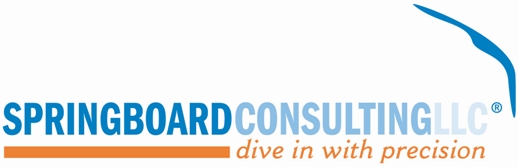 Billing Form Please fax to 973-813-7261Date: 				_________________________________________________________Company: 			_________________________________________________________Name:				_________________________________________________________Invoice Number / Amount ($): 	_________________________________________________________PAYING VIA CREDIT CARD:1.	Method of payment – Credit Card Type:_____________________________________________	2.	Exact Name on Credit Card:		_____________________________________________	3.	Exact Billing Address of Credit Card:	_____________________________________________	4.	Exact Number on Credit Card:		_____________________________________________ 	5.	Credit Card Expiration Date:		_____________________________________________	6.	If applicable - Please provide daily limits and/or transaction limits on Credit Card provided above:      ____________________________________________________________________________7.	Billing Contact’s telephone number:  _______________________________________________	8.	Billing Contact’s email address (this will be used for all communication regarding this transaction):   ________________________________________________________________________	Confidentiality of Information: Springboard Consulting, LLC will maintain the confidentiality of all client personal and credit card information; will not sell or share; or disclose any information without your explicit consent or unless required by law. 
Authorization: I authorize Springboard Consulting, LLC and the credit card company named above to charge my credit card.  Sponsorship purchase is non-refundable, non-transferable, and non-negotiable.Authorized Signature:___________________________________________________________________ Print Name:     ____________________________________		Date:     ___________________Please complete the following billing form and either email to jill@consultspringboard.com or fax to 973-813-7261.  Any questions, please call Jill Frankel 973-813-7260 x. 106 or Ivette Lopez x 102.COLUMN A (select one)COLUMN B (select one)COLUMN C (select two) Introduce a Keynote    (Extremely Limited Opportunities Available) Reasonable Accommodation Committee (RAC) Development National Disability Employment Awareness Month: Resource Fair Moderate a Panel   (Limited Opportunities Available) Disability Mentor Program Development Disability ERG Networking Forum – One year Subscription Intranet Resource Site - National One-year Series of Four Webinars Two Cases of books, “DIVE IN” Corporate Assessment & Gap Analysis Day-In-The-Life Training Ten Disability Matters T-shirts and Ten Disability Matters Hats ADA Hotline – One year Subscription – 5hrs per month Disability Mentor Day One Set of Disability Etiquette & Awareness Toolkits (5 Kits) Employment Center Subscription – One year One Set of ADA Toolkits (5 Kits)  National Disability Employment Awareness Month: Keynote, Book Signing & Resource Fair One Set of Disability ERG Toolkits (5 Kits)COLUMN A (select one)COLUMN B (select one)COLUMN C (select one) Introduce-A-Panel (Limited Opportunities Available) Six-month Series of Two Webinars Two Cases of books, “DIVE IN” ADA Hotline – A six month Subscription – 5hrs per month National Disability Employment Awareness Month: Keynote and Book Signing  Ten Disability Matters T-shirts and Ten Disability Matters Hats One Set of Disability Etiquette & Awareness Toolkits (5 Kits) One Set of ADA Toolkits (5 Kits) One Set of Disability ERG Toolkits (5 kits)Ticket TypeEntryQuantity Single-Tickets (includes entire Conference & Awards Dinner)$525 Sr. Exec Exclusive Reception ONLY$750 Non-Profit Single-Tickets (includes entire Conference & Awards Dinner)$262.50